RAPPORTFRA TILSYN i fosterhjem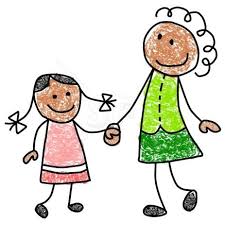 Rapport fylles ut og sendes inn senest 1 uke etter fosterhjemsbesøket er gjennomført.Ved utfylling av rapporten skal tilsynspersonen skille mellom faktiske opplysninger gitt av andre og egne oppfatninger og vurderinger.Dette sier lovverket om tilsynsoppdraget:Barneverntjenesten er  pålagt å oppnevne en tilsynsperson i fosterhjem, jfr Lov om barneverntjenester §4-22.Formålet:Fosterhjemsforskriften §8 sier at: «Formålet med tilsyn er å føre kontroll med at barnet får tilfredsstillende omsorg i fosterhjemmet og at de forutsetninger som ble lagt til grunn for plasseringen blir fulgt opp».Det er også viktig at tilsynspersonen er kjent med innholdet i forskriftens §9, hvor det står «Tilsynspersoner skal ved utføring av tilsynet ha en uavhengig funksjon i forhold til barneverntjenesten og fosterforeldrene, men skal samarbeide med barneverntjenesten til det beste for barnet». §9 pålegger også tilsynspersonen å utarbeide en rapport etter hvert besøk.Tips ved rapportskriving:Vær nøye på at alle punkter i rapporten blir fylt ut. Ikke levèr blank rute.Skriv ned hvem ulike utsagn, påstander eller vurderinger kommer fra (fosterforeldre, barnet, deg osv)Skill mellom egne observasjoner og andre sine opplysningerFormidle det viktigste fra tilsynsbesøketTa kontakt med barneverntjenesten om du lurer på noeBarnets navn:Født:Bor i fosterhjem hos:Tilsynsperson:      Telefon:                 E-post:                   Fosterhjemskommune:
Midtre Gauldal kommuneOmsorgskommune:Rapporten er utarbeidet på grunnlag av: (for eksempel 1 besøk i fosterhjemmet og 2 telefonsamtaler)Besøksdato:Denne rapporten er fra tilsynsbesøk nr:        for året 20     Januar - MarsApril - JuniJuli - SeptemberOktober - DesemberDato:       Frist for innlevering av rapport 27. marsDato:       Frist for innlevering av rapport 15. juniDato:       Frist for innlevering av rapport 20. septemberDato:       Frist for innlevering av rapport 1. desemberFortell hvordan tilsynet er gjennomført:Hvor, hvem, evt aktiviteter?Beskriv kontakt mellom: Barn-tilsynsperson:Fosterforeldre-tilsynsperson:Barneverntjeneste-tilsynsperson:Evt andre:Beskriv din opplevelse av barnets situasjon i fosterhjemmet:Kontakt og samspill mellom barnet og fosterforeldrene og evt andre barn i familien. Trivsel. Gjøremål. Aktiviteter.Beskriv barnets og fosterforeldrenes kontakt med biologisk familie:Kontakt siden sist. Med hvem. Hvor. Hvordan beskriver barnet kontakten.Beskriv barnets kontakt med venner/jevnaldrende i skole/fritid:Type kontakt. Hobbyer. Organiserte aktiviteter.Beskriv barnets fysiske og psykiske utvikling:Søvn. Matvaner. Fysisk aktivitet. Sykdom. Endringer i adferd. Fungering sosialt/faglig.Endringer i barnets livssituasjon:Hendelser av særlig positiv eller negativ betydning for barnet. Hjemme eller skole/barnehage. Barnets forståelse av å bo i fosterhjem:Årsak. Tidsperspektiv osv.Trenger barnet/hjemmet støtte/oppfølging utover det de har pr i dag:Vurdering. Oppsummering.Tilsynspersonens oppfatning av barnets ivaretakelse og utviklingEr det noe fra dette besøket du vil snakke om ved neste tilsyn?Sted og datoSignatur tilsynspersonDato for neste tilsynsbesøk:Trenger flere skjema:Evt hvilke:Trenger råd/veiledning:Evt tema: